Enzymklasser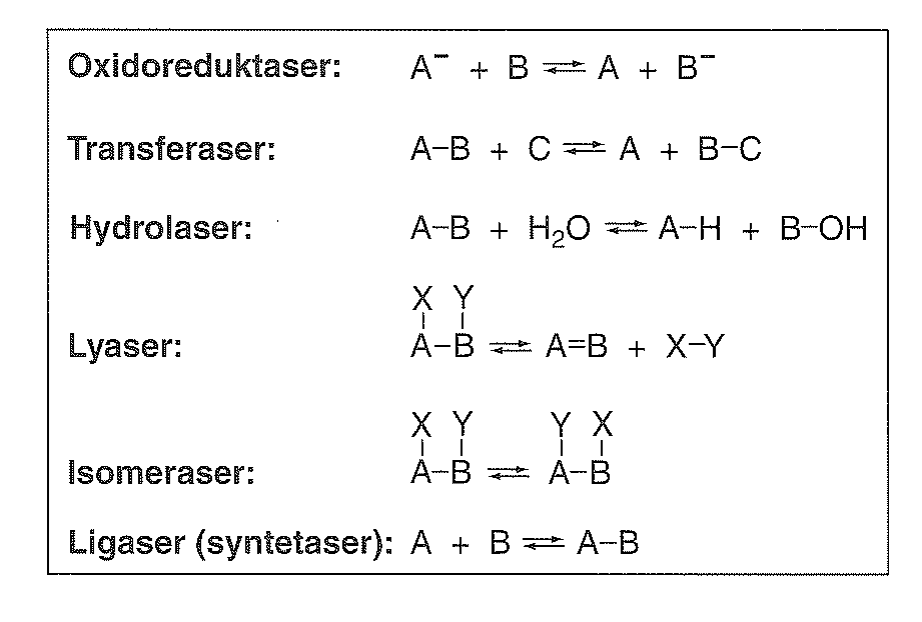 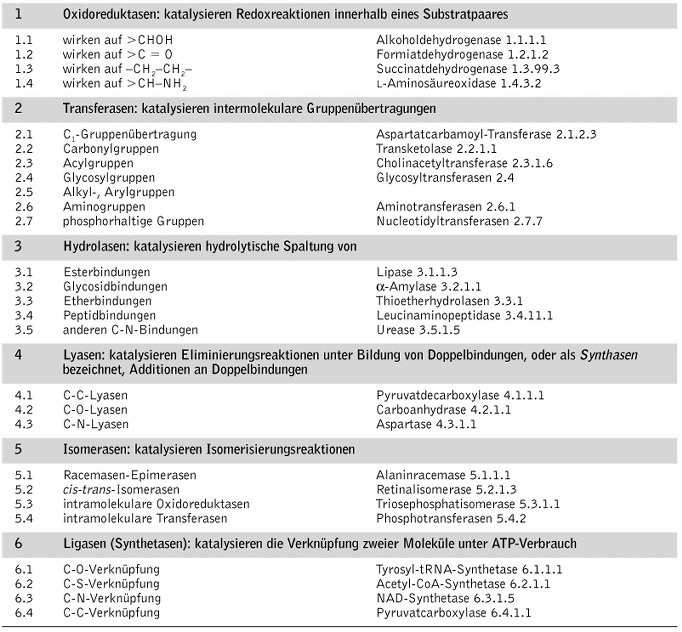 